Ekonomikas ministrijas iesniegtajā redakcijā8. pielikumsLatvijas būvnormatīvam LBN 224-15 "Meliorācijas sistēmas un hidrotehniskās būves"(apstiprināts ar Ministru kabineta2015. gada  30. jūnijanoteikumiem Nr. 329)Drenu atstatuma aprēķins minerālaugsnēs1.nomogrammaNormatīvais drenu atstatums En saistīgās augsnēs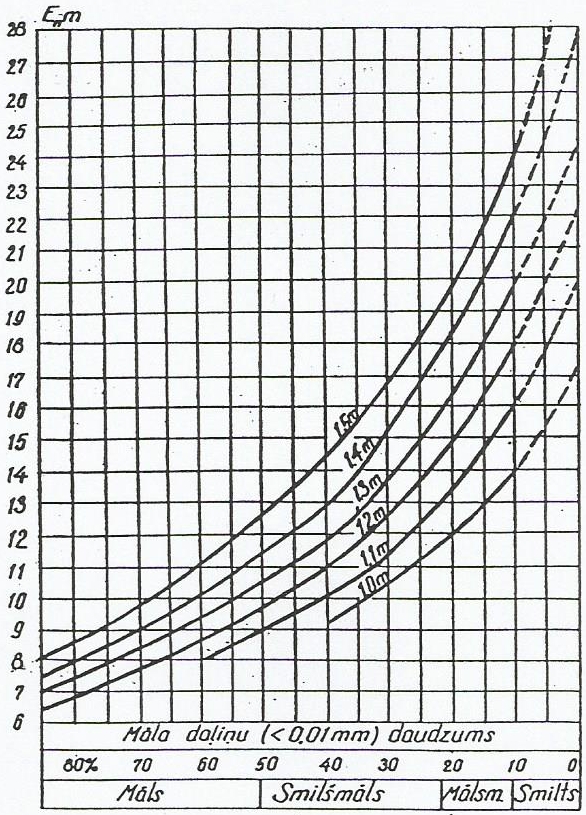 2.nomogrammaNormatīvais drenu atstatums En nesaistīgās augsnēs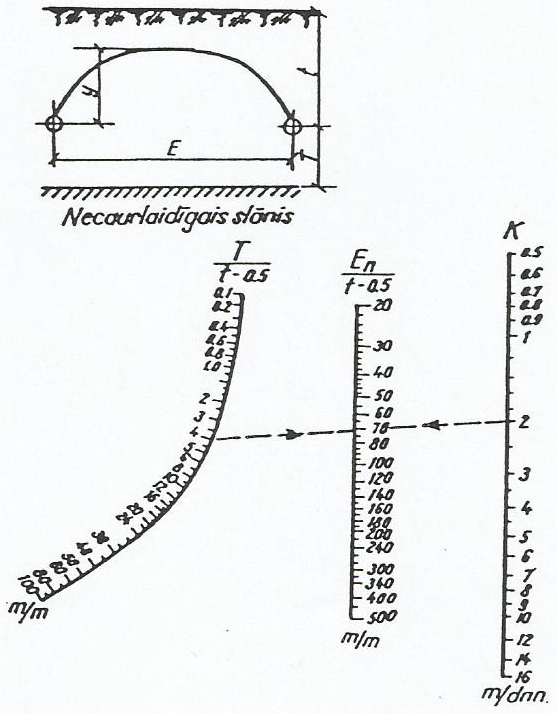 1.kartogrammaŪdenīguma koeficients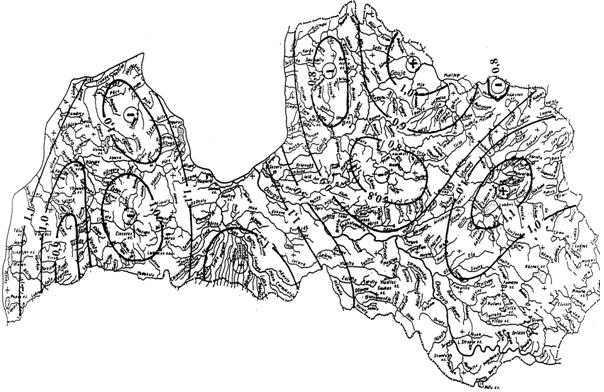 1.tabulaVietējo apstākļu kompleksais koeficients KvPiezīmes.1. ( ) – skaitļi iekavās attiecas uz dienvidu ekspozīcijas nogāzēm (D, DR, DA).2. x – drenāžu neprojektē (dabīgi sausas).3. xx – ieteicams lietot vietumējo (izlases) drenāžu.4. Nr.1 – lietojami zemaramkārtas filtri.5. Nr.2 – veicama ieplaku atvēršana, ierīkojami virszemes ūdeņu uztvērēji kopā ar zemaramkārtas filtriem.6. Nr.3 – papildu drenām lietojami kontūrgrāvji vai atsevišķi novadgrāvju posmi.7. Nr.4 – palielināms drenu diametrs, lietojamas filtru kolonnas.2.tabulaAugsnes ķīmisko īpašību koeficients Kk3.tabulaNormatīvā drenu atstatuma En' vērtības purvos ar vāji filtrējošu pamatni4.tabulaNormatīvā drenu atstatuma En' vērtības purvos ar labi filtrējošu minerālo pamatni5.tabulaPurva hidroģeoloģisko apstākļu koeficienta Kh' vērtības6.tabulaPurva hidroloģisko apstākļu koeficienta Ka' vērtības7.tabulaDzelzs savienojumu satura koeficienta Kk' vērtības8.tabulaNosusināšanas sistēmas elementu izvietojums atkarībā no susinātājdrenu atstatuma Ep9.tabulaProjektējamās nosusināšanas vidējās normas (m)10.tabulaDrenu vidējais iebūves dziļums (m)Ekonomikas ministra vietā – veselības ministrs 							Guntis Belēvičs Nr. p.k. Augsnes raksturojums Zemes virsas slīpums līdz 0,5 % Zemes virsas slīpums līdz 0,5 % Zemes virsas slīpums 0,5–2,0 % Zemes virsas slīpums 0,5–2,0 % Zemes virsas slīpums 2,0–5,0 % Zemes virsas slīpums 2,0–5,0 % Zemes virsas slīpums
virs 5,0 % Zemes virsas slīpums
virs 5,0 % Zemes virsas slīpums
virs 5,0 % Nr. p.k. Augsnes raksturojums Kv papildu pasākumi (piezīmes Nr.) Kv papildu pasākumi (piezīmes Nr.) Kv papildu pasākumi (piezīmes Nr.) Kv papildu pasākumi (piezīmes Nr.) papildu pasākumi (piezīmes Nr.) 1 2 3 4 5 6 7 8 9 10 10 I. Līdzenas platības, nogāžu augšējā daļa un nogāzes ar vienmērīgu slīpumu I. Līdzenas platības, nogāžu augšējā daļa un nogāzes ar vienmērīgu slīpumu I. Līdzenas platības, nogāžu augšējā daļa un nogāzes ar vienmērīgu slīpumu I. Līdzenas platības, nogāžu augšējā daļa un nogāzes ar vienmērīgu slīpumu I. Līdzenas platības, nogāžu augšējā daļa un nogāzes ar vienmērīgu slīpumu I. Līdzenas platības, nogāžu augšējā daļa un nogāzes ar vienmērīgu slīpumu I. Līdzenas platības, nogāžu augšējā daļa un nogāzes ar vienmērīgu slīpumu I. Līdzenas platības, nogāžu augšējā daļa un nogāzes ar vienmērīgu slīpumu I. Līdzenas platības, nogāžu augšējā daļa un nogāzes ar vienmērīgu slīpumu I. Līdzenas platības, nogāžu augšējā daļa un nogāzes ar vienmērīgu slīpumu I. Līdzenas platības, nogāžu augšējā daļa un nogāzes ar vienmērīgu slīpumu 1. Gleja minerālaugsnes (g"') 0,9 1. 1,0 1. 1,0 (1,1) – 1,1 (1,2) – – 2. Glejotas minerālaugsnes (g") 1,0 1. 1,1 1. 1,3 (1,4) – 1,4 (1,7) – – 3. Minerālaugsnes ar glejošanās pazīmēm (g') 1,2 – 1,4 – 1,5 (1,8) – xx – – 4. Smilšmāla un māla augsnes bez glejošanās pazīmēm 1,4 – 1,6 – xx – xx – – 5. Smilts un mālsmilts augsnes bez glejošanās pazīmēm x – x – x – x – – II. Pastiprināti slapjas vietas (talvegi, sedlu vietas, ieplakas, spiedienūdeņu izplūdes vietas u.tml.) II. Pastiprināti slapjas vietas (talvegi, sedlu vietas, ieplakas, spiedienūdeņu izplūdes vietas u.tml.) II. Pastiprināti slapjas vietas (talvegi, sedlu vietas, ieplakas, spiedienūdeņu izplūdes vietas u.tml.) II. Pastiprināti slapjas vietas (talvegi, sedlu vietas, ieplakas, spiedienūdeņu izplūdes vietas u.tml.) II. Pastiprināti slapjas vietas (talvegi, sedlu vietas, ieplakas, spiedienūdeņu izplūdes vietas u.tml.) II. Pastiprināti slapjas vietas (talvegi, sedlu vietas, ieplakas, spiedienūdeņu izplūdes vietas u.tml.) II. Pastiprināti slapjas vietas (talvegi, sedlu vietas, ieplakas, spiedienūdeņu izplūdes vietas u.tml.) II. Pastiprināti slapjas vietas (talvegi, sedlu vietas, ieplakas, spiedienūdeņu izplūdes vietas u.tml.) II. Pastiprināti slapjas vietas (talvegi, sedlu vietas, ieplakas, spiedienūdeņu izplūdes vietas u.tml.) II. Pastiprināti slapjas vietas (talvegi, sedlu vietas, ieplakas, spiedienūdeņu izplūdes vietas u.tml.) II. Pastiprināti slapjas vietas (talvegi, sedlu vietas, ieplakas, spiedienūdeņu izplūdes vietas u.tml.) 6. Gleja minerālaugsnes (g'") 0,7 2. 0,8 4. 0,9 (1,0) 4. 1,0 (1,2) 1,0 (1,2) 4. 7. Glejotas minerālaugsnes (g") 0,8 2. 0,9 4. 1,1 (1,2) 4. 1,2 (1,4) 1,2 (1,4) 4. 8. Minerālaugsnes ar glejošanās pazīmēm (g') 0,9 2. 1,0 4. 1,3 (1,4) 4. 1,4 (1,6) 1,4 (1,6) 4. 9. Gleja un glejotās trūdainās minerālaugsnes ar jauktu pieteci 0,50,8 2. + 4.3. 0,50,8 2. + 4.3. – – – – – 10. Kūdras ieplakas 0,40,8 2. + 4.3. 0,40,8 2. + 4.3. – – – – – Nr. p.k. Augsnes un gruntsūdeņu ķīmiskās īpatnības Fiziskais māla daļiņu (< 0,01 mm) daudzums (%) Fiziskais māla daļiņu (< 0,01 mm) daudzums (%) Fiziskais māla daļiņu (< 0,01 mm) daudzums (%) Fiziskais māla daļiņu (< 0,01 mm) daudzums (%) Nr. p.k. Augsnes un gruntsūdeņu ķīmiskās īpatnības < 10 10–25 25–50 > 50 1 2 3 4 5 6 1. Karbonātu daudzums līdz 0,6 m dziļumam (ar 10 % sālsskābi puto) 1,00 1,00 1,05 1,10 2. Dzelzs savienojumu saturs gruntsūdenī (mg/l): 3. < 3 1,00 1,00 1,00 1,00 4. 3–8 0,90 0,90 0,90 0,90 Nr. p.k. Kūdras slāņa biezums pēc pirmreizējās nosēšanās (m) Purvos bez koku un niedru kūdras Purvos ar koku un niedru kūdru 1 2 3 4 1. 0,6–0,9 12–14 14–16 2. 0,9–1,2 14–16 16–18 3. 1,2–1,5 16–18 18–20 4. > 1,5 18–20 20–22 Nr. p.k. Kūdras slāņa biezums pēc pirmreizējās nosēšanās (m) Purvos bez koku un niedru kūdras Purvos ar koku un niedru kūdru 1 2 3 4 1. 0,6–1,5 26–30 28–32 2. > 1,5 22–26 24–28 Nr. p.k. Apstākļu raksturojums Kh' 1 2 3 1. Atmosfēriskā barošanās 1,00 2. Vienmērīgi izkliedēts spiedienūdens un pieplūde starppauguru ieplakās 0,65–0,80 Nr. p.k. Apstākļu raksturojums Ka' 1 2 3 1. Vietās, kur drenu iztekas neapplūst vai to applūdums palos ar 10 % varbūtību nepārsniedz 0,5 m 1,00 2. Vietās, kur drenu izteku applūdums palos ar 10 % varbūtību pārsniedz 0,5 m 0,85–0,90 3. Applūstošās platībās un vasaras polderos 0,70–0,80 Nr. p.k. Dzelzs savienojumu saturs gruntsūdenī (mg/l) Kk' 1 2 3 1. < 3 1,00 2. 3–8 0,90 Nr. p.k. Nosusināšanas sistēmas elementu izvietojums Projektējamie atstatumi atkarībā no aprēķinātā susinātājdrenu atstatuma Ep 1 2 3 1. Paralēli novietotas susinātājdrenas Ep 2. Savstarpēji stateniski novietotas drenas 1/2 Ep 3. Savstarpēji galeniski novietotas drenas 1 m,
kontūrdrenām – augšgali savienoti 4. Paralēli novadgrāvim novietotas drenas 2/3 Ep, bet ne tālāk par izlīdzinātās atbērtnes platumu,1/4 Ep, ja grāvja nogāzē parādās spiedienūdeņi, bet ne tuvāk par 4 m 5. Stateniski novadgrāvim novietotas drenas 1/2 Ep, skaitot no novadgrāvja malas 6. Paralēli susinātājgrāvim, ceļa grāvim vai kontūrgrāvim novietotas drenas 1/2 Ep, skaitot no susinātājgrāvja vai kontūrgrāvja malas,
1/4 Ep, skaitot no ceļa grāvja malas 7. Paralēli lauka malai vai robežai novietotas drenas 1/3 Ep, skaitot no lauka malas vai robežas 8. Stateniski lauka malai, robežai vai ceļa grāvim novietotas drenas 1 m 9. Paralēli kolektoram, kura caurules diametrs ir lielāks par 175 mm, novietotas drenas 1/2 Ep Nr. p.k. Platības izmantošana Nosusināšanas norma (optimālais gruntsūdens dziļums) (m) Nosusināšanas norma (optimālais gruntsūdens dziļums) (m) Nosusināšanas norma (optimālais gruntsūdens dziļums) (m) Nr. p.k. Platības izmantošana pirmssējas un ražas novākšanas periodā pirmajā veģetācijas mēnesī vidēji veģetācijas periodā 1 2 3 4 5 1. Tīrumi 0,4–0,6 – 0,9–1,1 2. Ganības – 0,7–0,9 0,9–1,1 3. Pļavas – 0,4–0,6 0,6–0,8 Nr. p.k. Platību izmantošanas veids Augsnes sastāvs Ūdenīguma koeficients Kū Drenu vidējais iebūves dziļums (m) 1 2 3 4 5 1. Tīrumi, ganības Māls, smilšmāls 1,2–1,4 1. Tīrumi, ganības Mālsmilts, smilts < 1,0 1,1–1,3 1. Tīrumi, ganības Mālsmilts, smilts > 1,0 1,1–1,2 1. Tīrumi, ganības Kūdra ar vāji filtrējošu pamatni 1,3–1,4 1. Tīrumi, ganības Kūdra ar labi filtrējošu pamatni 1,1–1,2 2. Pļavas Māls, smilšmāls < 1,0 1,2–1,3 2. Pļavas Māls, smilšmāls, mālsmilts, smilts > 1,0 1,1–1,2 2. Pļavas Kūdra ar vāji filtrējošu pamatni 1,1–1,3 2. Pļavas Kūdra ar labi filtrējošu pamatni 1,1 3. Augļu dārzi, kokaudzētavas 1,4–1,6